Эксперты Росреестра проконсультируют кадастровых инженеров республики9 ноября 2023 года специалисты Управления Росреестра по Республике Адыгея и регионального Роскадастра проведут консультации в формате горячей линии для кадастровых инженеров.В ходе мероприятия кадастровым инженерам окажут консультативную помощь в решении конкретных проблемных ситуаций, с которыми они сталкиваются при подготовке документов для кадастрового учета земельных участков и других объектов недвижимости. Получить консультацию по актуальным вопросам, относящимся к профессиональной деятельности кадастровых инженеров можно по телефонам:8(8772)57-45-40–начальник отдела землеустройства, мониторинга земель и кадастровой оценки недвижимости, геодезии и картографии Церклевич Ольга Викторовна;8(8772)59-30-46 (доб. 2217)–начальник отдела ведения архива Кортоева Аида Аслановна.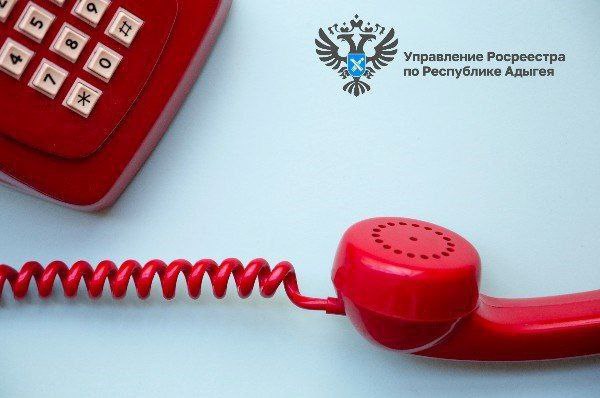 